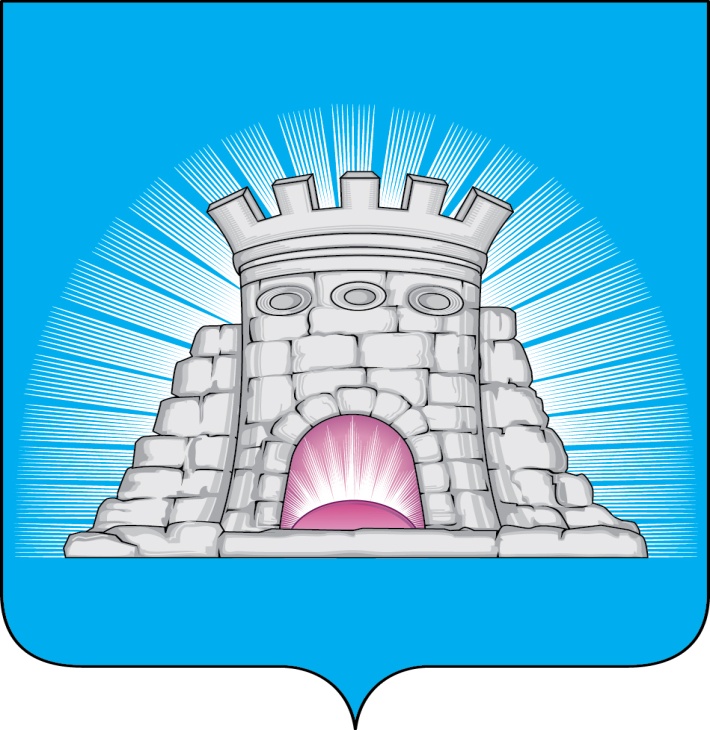                                ПОСТАНОВЛЕНИЕ                                                  23.03.2023     №  423/3г.Зарайск                                Об организации работы по охране труда                             в администрации городского округа Зарайск                                               Московской области    В соответствии со статьями 214, 217 Трудового кодекса Российской Федерации, Законом Московской области от 06.11.2001 №170/2001-ОЗ «Об охране труда в Московской области», Приказом Министерства труда и социальной защиты населения Российской Федерации от 28.12.2021 №926 «Об утверждении Рекомендаций по выбору методов оценки уровней профессиональных рисков и по снижению уровней таких рисков», Приказом Министерства труда и социальной защиты Российской Федерации от 29.10.2021 №776н «Об утверждении примерного положения о системе управления охраной труда», Постановлением Правительства Российской Федерации от 24.12.2021 № 2464 «О порядке обучения по охране труда и проверки знания требований охраны труда», в целях создания благоприятных условий труда, предупреждения производственного травматизма и организации работы по охране труда в администрации городского округа Зарайск Московской областиП О С Т А Н О В Л Я Ю:         1.Утвердить Положение о системе управления охраной труда в администрации городского округа Зарайск Московской области (приложение 1).         2.Утвердить программу для проведения вводного инструктажа по охране труда в администрации городского округа Зарайск Московской области (приложение 2).        3. Утвердить перечень должностей администрации городского округа Зарайск Московской области освобожденных от прохождения первичного инструктажа на рабочем месте (приложение 3).       4.Признать утратившим силу постановление главы городского округа Зарайск Московской области от 20.02.2020 №253/2 «Об организации работы по охране труда в администрации городского округа Зарайск Московской области».                                                                                                                        010815        5.  Признать утратившим силу постановление главы городского округа Зарайск Московской области от 18.04.2022 №637/4 «Об утверждении Положения о системе управления охраной труда в администрации городского округа Зарайск Московской области».        6. Службе по взаимодействию со СМИ администрации городского округа Зарайск Московской области обеспечить опубликование настоящего постановления в периодическом печатном издании - «Зарайский вестник» - приложении к общественно-политической газете «За новую жизнь» и размещение на официальном сайте администрации городского округа Зарайск Московской области (https://zarrayon.ru/).Глава городского округа Зарайск   В.А. ПетрущенкоВерно:Начальник службы делопроизводства    Л.Б. Ивлева                23.03.2023Послано: в дело, Мешкову А.Н., С.В. Москалеву, ОПР и СУ, Силуяновой Н.В.,                 юридический отдел, ОКР и МС, прокуратуру, СВ со СМИ.Н.А. Миронова2-57-35